Государственное бюджетное общеобразовательное учреждение Республики Крым« Керченская специализированная школа-интернат с углубленным изучением отдельных предметов»                                                   КЛАССНЫЙ  ЧАС                                            на тему       «Правовая ответственность подростков»  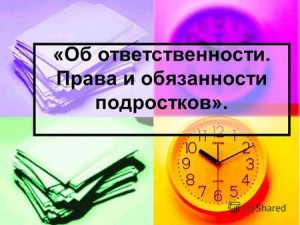                                                                                                              Подготовила                                                                                                                                         классный   руководитель                                                                                                                  9 класса                                                                                              Ашнина О.Э.                                                                  г.Керчь, 2016Тема:  «Правовая ответственность подростков»  Цель:   Ознакомить с ответственностью за правовые нарушения;            Профилактика преступлений и правонарушений среди несовершеннолетних,            воспитание правового сознания учащихся                                         Ход классного часа1.Орг.момент.Сообщение темы.2. Слово учителя: Ребята, вы вступаете в сложный, но интересный возраст. Вокруг много соблазнов.  И вы должны выбрать правильный путь! Подростки могут свернуть на преступный путь по разным причинам. От банального отсутствия денег, воспитания и условий, до погони за легкими деньгами. Однако, незнание закона не освобождает от ответственности, а умышленное нарушение приводит к тяжелым последствиям.    Закон в данном случае четко показывает, что несовершеннолетние люди уже достаточно взрослые, чтобы отвечать за свои поступки2) Тема «преступление и подросток» актуальна на сегодняшний день, так как, к сожалению, не каждый подросток, осознает об совершаемых им противоправных деяниях, которые ведут к тяжелым и трудноисправимым последствиям  . Ежегодно подростками совершается более 145 тыс. преступлений, практически каждый пятый из них направляется для отбывания наказания в виде лишения свободы в воспитательные колонии (ВК).              Существует 4 вида юридической ответственности при нарушениях:           1. Уголовная ответственность – ответственность за нарушение законов, предусмотренных Уголовным кодексом. Преступление предусмотренное уголовным законом общественно опасное, посягающее на общественный строй, собственность, личность, права и свободы граждан, общественный порядок. (убийство, грабёж, изнасилование, оскорбления, мелкие хищения, хулиганство).
За злостное хулиганство, кражу, изнасилование уголовная ответственность
наступает с 14 лет.
         2. Административная ответственность применяется за нарушения, предусмотренные кодексом об административных правонарушениях. К административным нарушения относятся: нарушение правил дорожного движения,, нарушение противопожарной безопасности. За административные правонарушения к ответственности привлекаются с 16 лет. Наказание: штраф, предупреждение, исправительные работы.
            3. Дисциплинарная ответственность – это нарушение трудовых обязанностей, т.е. нарушение трудового законодательства, к примеру: опоздание на работу, прогул без уважительной причины.
            4. Гражданско – правовая ответственность регулирует имущественные отношения. Наказания к правонарушителю: возмещение вреда, уплата ущерба.  1)Коллективное составление ОС «С 14-ти лет наступает ответственность за»:убийство,  умышленное причинение тяжкого и среднего вреда здоровью, похищение человека,  изнасилование, насильственные  действия сексуального характера, кражу, грабеж, разбой, вымогательство, неправильное завладение автомобилем или иным транспортным средством без цели хищения (угон),    уничтожение или повреждение имущества при отягощающих обстоятельствах (т.е. путем поджога, взрыва, повлекшие смерть человека или иные тяжкие последствия) Терроризм (совершение взрывов, поджога или иных действий, создающих опасность гибели людей в целях нарушения общественной безопасности), захват заложника, заведомо ложное сообщение об акте терроризма, хулиганство при отягощающих обстоятельствах (т.е. совершенное группой лиц, либо с применением оружия), вандализм (т.е. осквернения зданий или иных сооружений, порча имущества на общественном транспорте или в  иных общественных местах),хищение либо вымогательство наркотических веществ, привидение в негодность транспортных средств или путей сообщения. За остальные преступления ответственность наступает с 16-ти лет.    В зависимости от тяжести преступления несовершеннолетний будет обязан понести определенное наказание.   Оно может выражаться в виде штрафа (в том случае, если они имеют личное имущество, работу или иной постоянный доход), в размере до 500 необлагаемых минимум доходов граждан.       Следующим пунктом идут гражданские и исправительные работы (с 16 лет), выполняемые в свободное от обучения или работы время, не более 2 часов в день, с отчислениями из его зарплаты до 50 процентов. Арест - этим могут влиять только на достигшего шестнадцатилетия подростка, в специальном заведении и до 45 суток.    Лишение свободы для несовершеннолетнего может достигать 15 лет - например, за умышленное убийство. Так или иначе, такое наказание несовершеннолетний отбывает в специальном исправительном учреждении. И в случае, если преступление было совершено впервые, и не носило тяжелого характера, такая мера воздействия не применяется.   Несовершеннолетний, совершивший преступление в первый раз, при условии, что преступление небольшой или средней тяжести, совершенное по неосторожности, наказание может быть весьма условным: ограничение личного досуга, опека, направление в специальную школу и прочее. Так же может выноситься предупреждение, и обязательное назначение воспитателя.3.  Беседа   «Наказание несовершеннолетних — это правовая или моральная норма?»

Рассмотрим ситуацию о наказании несовершеннолетних. Что при этом преобладает — моральная или правовая норма?
    16 декабря 2003 г. вступили в силу Федеральные законы «О внесении изменений и дополнений в Уголовный кодекс Российской Федерации» № 162-ФЗ и «О приведении Уголовно-процессуального кодекса Российской Федерации и других законодательных актов в соответствие с Федеральным законом "О внесении изменений и дополнений в Уголовный кодекс Российской Федерации"» № 161-ФЗ.
      Эти законы внесли существенные изменения в действующее законодательство.

    Для несовершеннолетних, возраст которых достиг 14 — 15 лет, максимальные сроки лишения свободы будут составлять шесть лет, а для более старших (16—17 лет) — десять лет лишения свободы, независимо от максимальной санкции, которая определена Особенной частью УК РФ.     Безусловно, такое решение гуманно, учитывая край-уязвимость несовершеннолетних, лишенных свободы-

   Сегодня очевидно, что лишение несовершеннолетнего свободы должно рассматриваться как крайняя, вынужденная, совершенно необходимая мера наказания в целях исправления самой личности и для безопасности общества.      Этот вывод закреплен в измененных положениях главы 14 УК РФ: за впервые совершенное подростком 14—15 лет преступление небольшой и средней тяжести, а несовершеннолетним 16—17 лет — преступление небольшой тяжести — наказание в виде лишения свободы применяться не будет.4.Закрепление. 1)  Разбор ситуации:
№1. Серёжа и Саша играли во дворе в мяч. Ребята разбили мячом окно в доме соседа. Какое правонарушение совершили подростки?
№2. Подростка задержали на улице в 23 часа 40 минут без сопровождения взрослых. Какое наказание ему грозит?
№3. Учащиеся 7б класса перед уроком физкультуры находились в раздевалке. После звонко все ушли в спортивный зал, а Дима задержался и похитил мобильный телефон у своего одноклассника. Какое преступление совершил подросток? С какого возраста наступает ответственность за это правонарушение?
№4. Рома и Петя ехали в автобусе, громко разговаривали, смеялись, нецензурно выражались, агрессивно реагировали на замечания окружающих.
Какое правонарушение совершили подростки? С какого возраста наступает ответственность за это правонарушение? Какое наказание можно ожидать?2) Установите соответствие.Определить виды юридической ответственности при рассмотрении различных нарушений.         
        Виды ответственности:
А- административная ответственность.
Г – гражданско – правовая.
У- уголовная.
Д - дисциплинарная
              Виды нарушений:
1. Порвал учебник одноклассника(Г)
2. Появление подростка на улице в нетрезвом виде (А)
3. Избил одноклассника (У)
4. Совершил кражу мобильного телефона.(У)
5. Совершил прогул в школе (Д)
6. Переходил дорогу в неположенном месте. (А)
7. Разбил мячом окно. (Г)
8. Нецензурно выражался в общественном месте. (А)5. Подведение итогов.Ощущение своей взрослости, стремление к самоутверждению, желание испытать себя, свои силы и способности влекут вас к участию в различных видах деятельности, к активизации вашей жизненной позиции, формированию и проявлению нравственных качеств, в том числе и ответственности. Не забывайте об этом!  6.Рефлексия:      Подумайте и выскажите свое мнение:
-Каковы причины роста подростковой преступности?-Экономические или политические причины преобладают в росте подростковой безнадзорности и преступности?